Lancaster Seventh-Day Adventist ChurchA House of Prayer for All People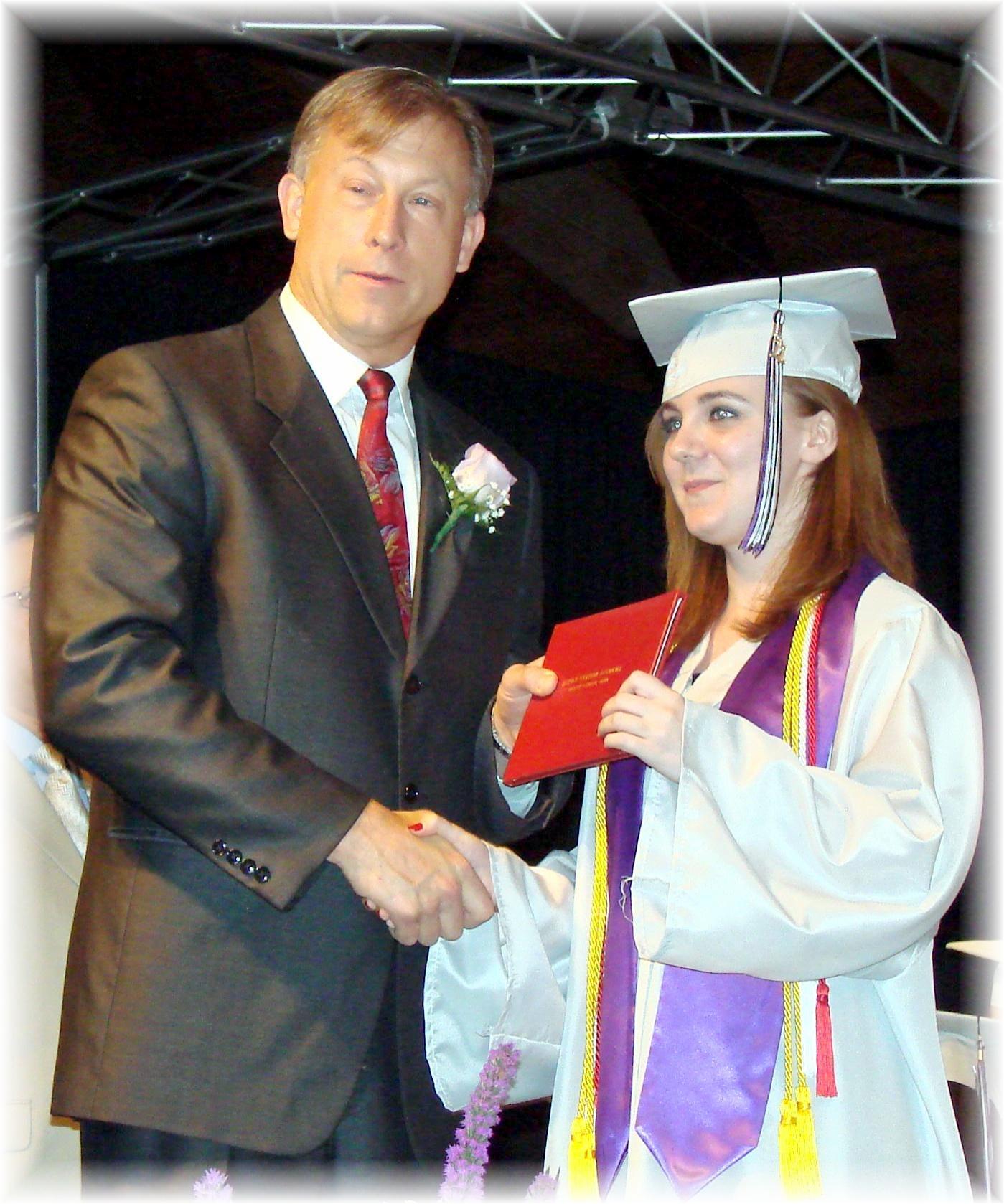 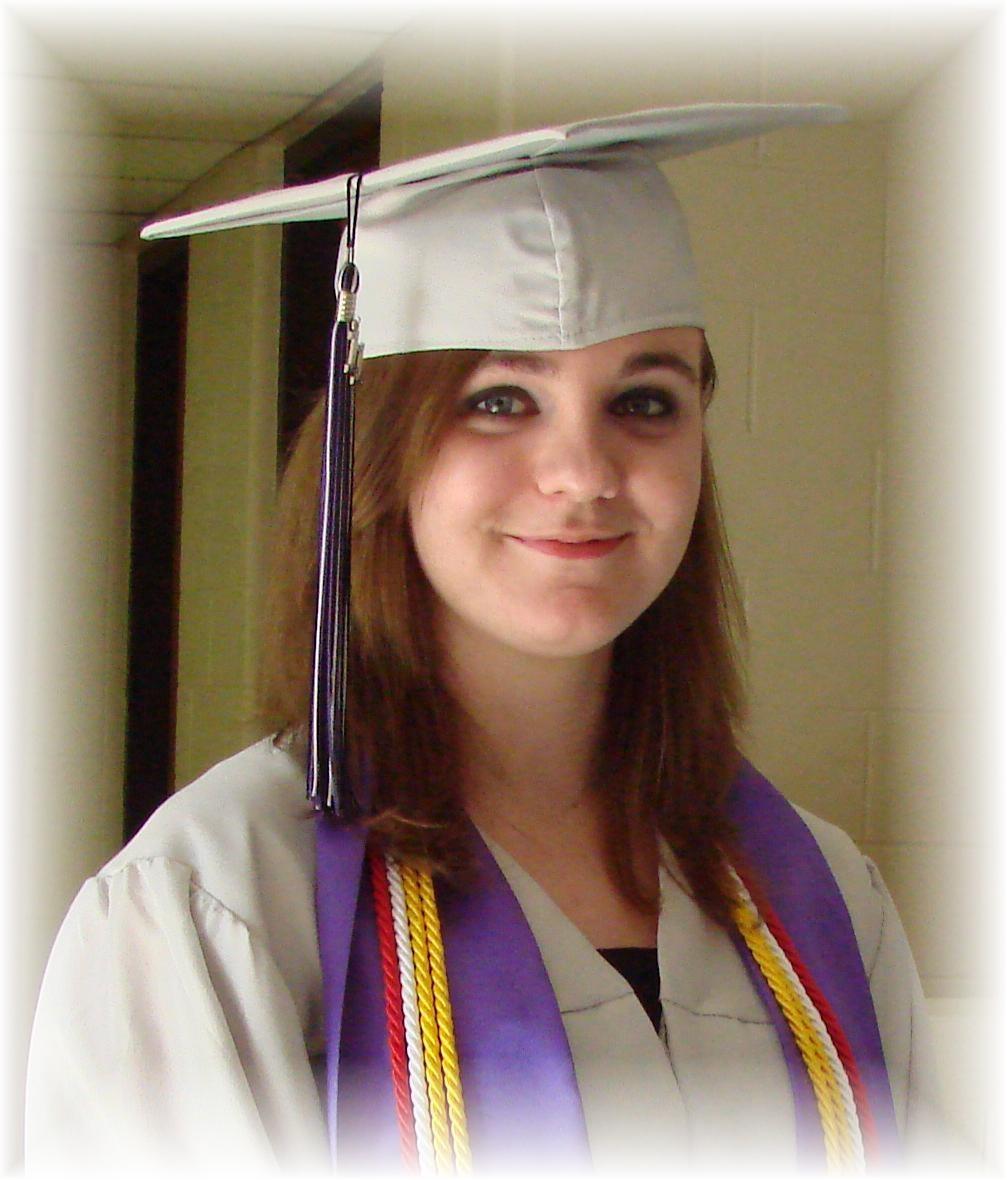 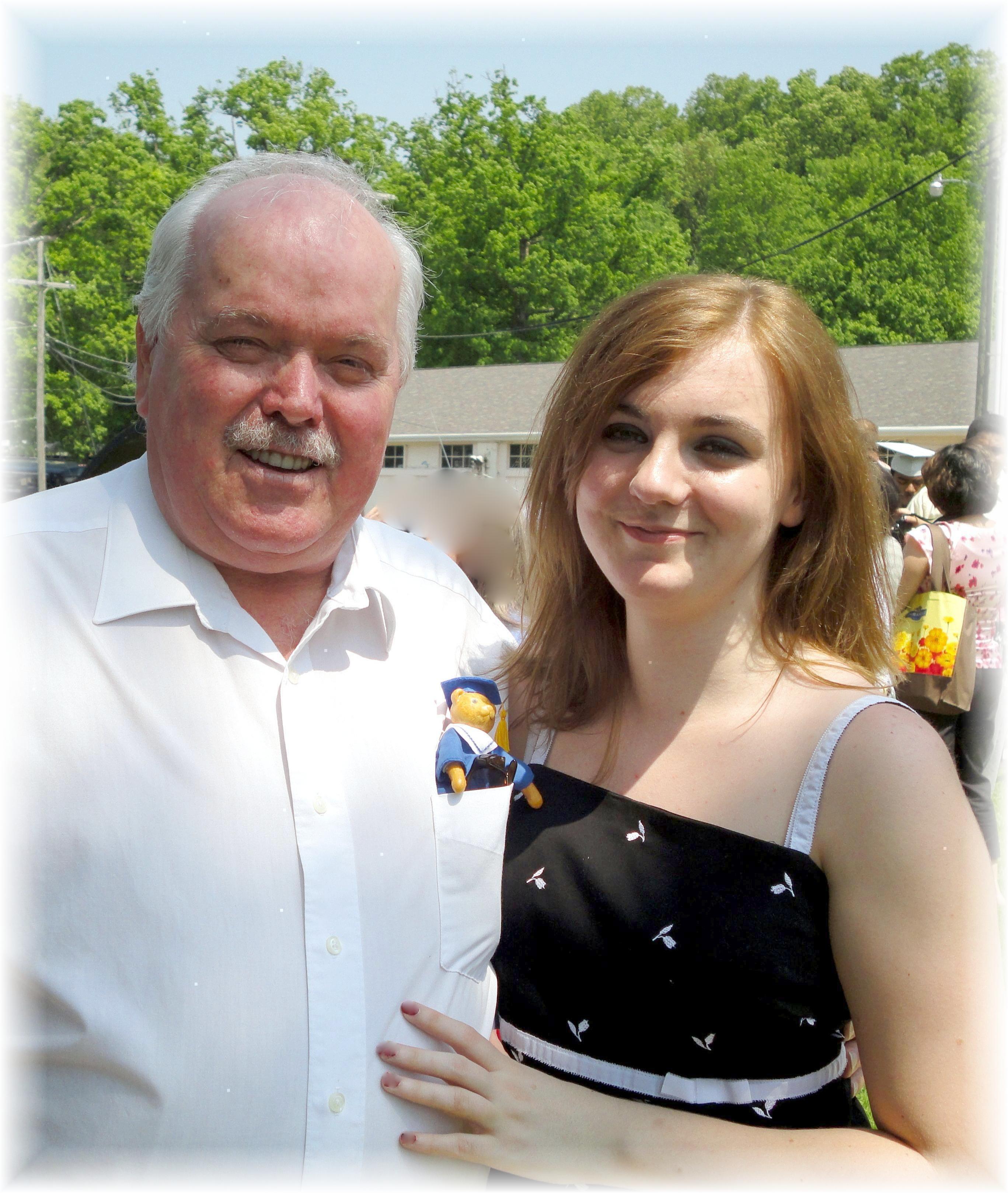 Shaina Shultz Graduation - Mount Vernon Academy - May 29, 2011